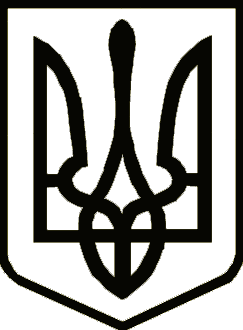 У К Р А Ї Н АЧЕРНІГІВСЬКА ОБЛАСНА ДЕРЖАВНА АДМІНІСТРАЦІЯУПРАВЛІННЯ КАПІТАЛЬНОГО БУДІВНИЦТВАН А К А З30.05.2019                                                 м. Чернігів			                       № 155Про закріплення спеціаліста по технаглядуУ зв’язку з початком робіт, відповідно до договорів на здійснення технічного нагляду за будівництвом по об’єктах, що фінансуються за рахунок бюджетних коштів та з метою забезпечення технічного нагляду за будівництвом об’єктів, н а к а з у ю :1. Закріпити за спеціалістом по веденню технічного нагляду              Гордієнком Володимиром Петровичем наступні об’єкти:1.1. «Капітальний ремонт покрівлі дошкільного закладу «Дзвіночок» по вул. Електрична, 2 в смт. Короп Чернігівської області».1.2. «Капітальний ремонт санвузлів в Лукнівській ЗОШ І-ІІІ ст. по вул. Миру, 39 в с. Лукнів Коропського району Чернігівської області».Кваліфікаційний сертифікат інженера технічного нагляду, виданий Архітектурно-будівельною атестаційною комісією інженерів технічного нагляду від  24 грудня 2014 року  АТ №0029722. Контроль за виконанням наказу залишаю за собою.Начальник	     	                                       			       	А. ТИШИНА